Opstillingsgrundlag til tillidsgruppe.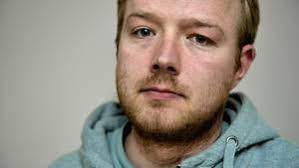 Jeg hedder Allan Lindemark. Jeg er far og medlem af Alternativet, arbejder hos Alternativet Christiansborg, og ønsker at stille op til tillidsgruppen Odense, for at bidrage til Alternativets valgkampagne i Danmarks 3. største by. Jeg håber, at jeg kan bidrage til et mere synligt Alternativet i Odense, som et skridt på vejen mod det bæredygtige samfund. 

Jeg vil være meget glad for jeres opbakning til dette. 

Med venlig hilsenAllan LindemarkAllan.lindemark@ft.dk

